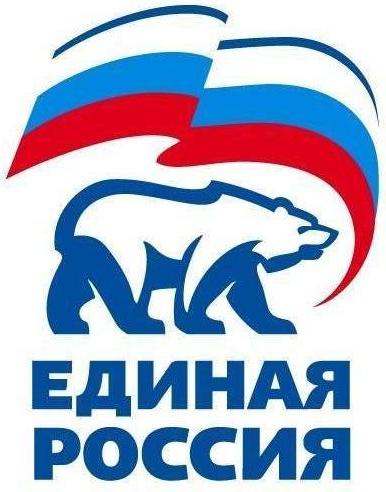 427780, Удмуртская Республика, г.Можга, ул Можгинская,57; тел. (34139 )3-27-41, е-mail: edrossiya@udm.netПРОТОКОЛзаседания Местного политического совета Местного отделения Можгинского района Партии «ЕДИНАЯ РОССИЯ»19  января  2017  года   	                                                                                                               №2ПРЕДСЕДАТЕЛЬСТВОВАЛ:Секретарь  Местного политического Совета Местного отделения  Можгинского района  Партии «ЕДИНАЯ РОССИЯ»–  Королькова Г.П.. ПРИСУТСТВОВАЛИ:Члены  политического совета Местного отделения  Можгинского района  Партии «ЕДИНАЯ РОССИЯ» - 23 чел. из 26 членов политического совета Местного отделения  Можгинского района.  Установленное число членов Политического Совета – 26.Присутствует  - Королькова Г.П., Романов Н.М.,Городилова Н.П. Сарычева М.Н.,ДорофееваТ.Е.,Кузнецова Л.Н., Логинова О.С.,БерезкинаВ.,ГригорьеваЛ.В.,ШколярА.С.,АлександровМ.Л.,Данилова М.В,ВеличинскийО.М.,ВасильевА.Г.,ТимофеевА.В.,Городилова  А.А.,Шуклин Г.И.. Пономарев С.И., Шутов С. С,,ЕремеевН.Т.,Кокарева Н.С.,Шихарев А.А.,Камашева С.С.Секретарь :   Дорофеева Т.Е. – член политсовета ПОВЕСТКА ДНЯ  ЗАСЕДАНИЯ:Об утверждении Плана работы местного отделения Можгинского района Партии «ЕДИНАЯ РОССИЯ» на 2017 год.Об  утверждении  кураторов партийных проектов, реализуемых на территории  Можгинского района.О согласовании  Плана- графика проверок  Первичных отделений  Местной контрольной комиссией  местного отделения Можгинского района  Партии   «ЕДИНАЯ РОССИЯ»на 2017 год.Об утверждении  состава Совета сторонников местного отделения Можгинского района Партии «ЕДИНАЯ РОССИЯ».Об утверждении номенклатуры дел Местного отделения Можгинского района Партии «ЕДИНАЯ РОССИЯ»на 2017 год.Голосовали: «23» — за , «0 »- против , «0»- воздержались.Решение принято единогласно.По первому вопросу повестки Слушали: секретаря местного отделения  Можгинского района Королькову Г.П. об утверждении плана работы местного отделения Можгинского района Партии «ЕДИНАЯ РОССИЯ» на 2017 год. Решили: План работы местного отделения Можгинского района Партии «ЕДИНАЯ РОССИЯ» на 2017 год   утвердить. ( см.приложение№1)Направить  план работы местного отделения  Можгинского  р айона Партии «ЕДИНАЯ РОССИЯ» на 2017 год в  Региональный исполком  Удмуртского регионального  отделения Партии «ЕДИНАЯ РОССИЯ»  и в Первичные отделения Партии.Контроль за  исполнением данного решения возложить на  руководителя исполкома местного отделения Можгинского района Партии «ЕДИНАЯ РОССИЯ» Дорофееву Т.Е.Голосовали :за: « 23»  против:  «0». воздержались: «0».Решение принято единогласно.По второму вопросу  повестки дня Слушали : секретаря местного отделения  Можгинского района Королькову Г.П. об  утверждении  кураторов партийных проектов, реализуемых на территории  Можгинского районаВыступления:Королькова Г.П. - Сегодня на территории  РФ  с различной степенью  активности реализуется 39 федеральных проектов,  в Удмуртской Республике – 23 федеральных и  7 региональных  партийных проектов. С  2017 года  Партия начнет  реализацию  4 новых партийных проектов, в настоящее время идет разработка  Паспортов данных проектов. Из них в большей степени нас коснутся  такие проекты, как «Наш двор» и «Местный дом культуры».  Ознакомила  о  реализуемых партийных проектах  на территории Удмуртской Республики и об участии местного отделения Можгинского  района в данных проектах. Партия  «ЕДИНАЯ РОССИЯ»  сохраняет проектный  подход в сфере государственной поддержки социально значимых  направлений.  Представлена презентация  о партийных проектах. Выразила благодарность  кураторам, которые  обеспечивали их реализацию в предыдущие годы.  Решили: Включиться в  реализацию партийных проектов, действующих в Удмуртской Республике и утвердить         кураторами партийных проектов, реализуемых на территории  Можгинского района, следующих         членов партии ( см. приложение № 2)Поручить кураторам партийных проектов  в срок  до  1 февраля 2017 года сформировать рабочие группы   по реализации  закрепленного  партийного  проекта и составить  планы работы  на 2017-2018 годы.Контроль  за  исполнением данного решения возложить  на  заместителя Секретаря  Местного политического Совета Местного отделения  Можгинского района  Партии «ЕДИНАЯ РОССИЯ» Вершинина А.Н.Голосовали:за:  «23»  против: «0». Воздержались « 0».Решение принято единогласно.По третьему вопросу повестки дняСлушали :  Никифорову Т.В. , председателя Местной контрольной комиссии  о согласовании  плана-графика комплексных проверок первичных отделений местной контрольной комиссией местного отделения Можгинского района  Партии «ЕДИНАЯ РОССИЯ» Решили:Согласовать План-график комплексных   проверок  Первичных отделений  местной контрольной   комиссией местного отделения Можгинского района Партии «ЕДИНАЯ  РОССИЯ» на 2017 год (см.приложение № 3)Направить данное  решение  в Региональную контрольную  комиссию  Партии  «ЕДИНАЯ  РОССИЯ».Контроль за  исполнением данного решения возложить на  руководителя Местной контрольной комиссииместного отделения Можгинского района Партии «ЕДИНАЯ РОССИЯ»Никифорову Т.В.Голосовали: за –« 23» против –«0» воздержались-« 0».Решение принято единогласно.По четвертому вопросу  повестки дня :Слушали : Королькова Г.П  секретаря  местного отделения  Можгинского района  об утверждении  состава Совета сторонников местного отделения Можгинского района Партии «ЕДИНАЯ РОССИЯ»Выступления:Королькова Г.П. - В соответствии   с Положением  о Региональных и местных координационных советах сторонников Всероссийской  политической партии «ЕДИНАЯ РОССИЯ», утвержденным  решением Президиума  Генерального совета   Всероссийской  политической партии «ЕДИНАЯ РОССИЯ»от 21.01.2009, с изменениями от 28.05.2010, 05.05.2015 Местным  политическим советом  формируется Совет сторонников, утверждается  его персональный состав. Основной целью  Совета  сторонников является  взаимодействие  Партии  с гражданским  обществом, расширением диалога  власти и общества в интересах большинства  населения.  Ранее состав Совета сторонников  был утвержден решением Местного политического совета  от 15.08.2013 года №32,  возглавлял  его Васильев П.С. С учетом   кадровых изменений необходимо  утвердить Совет сторонников в новом составе.Решили:Совет сторонников  местного отделения Можгинского района Партии «ЕДИНАЯ РОССИЯ»утвердить в следующем составе ( см.приложение № 4)Рекомендовать для избрания  председателем Совета сторонников  кандидатуру Гусевой Елены Александровны.Направить данное решение  в Президиум Регионального координационного  совета   сторонников Партии «ЕДИНАЯ РОССИЯ».Контроль за  исполнением данного решения возложить на  руководителя исполкома    местного отделения Можгинского района Партии «ЕДИНАЯ РОССИЯ»  Дорофееву Т.Е.Голосовали: за-«23»,  против-« 0», воздержались-« 0».Решение принято единогласно.По пятому  вопросу  повестки дня :Слушали - Дорофееву Т.Е.,   руководителя исполкома Местного отделения Можгинского района Партии  «ЕДИНАЯ РОССИЯ»  об утверждении номенклатуры дел местного отделения Можгинского района Партии «ЕДИНАЯ РОССИЯРешили:Утвердить следующую  номенклатуру дел Местного отделения Можгинского района Партии «ЕДИНАЯ РОССИЯ» ( см.приложение № 5)Рекомендовать секретарям Первичных отделений  утвердить   номенклатуру дел Первичного отделения и представить в исполком Местного отделения Можгинского района Партии «ЕДИНАЯ РОССИЯ»в срок  до 1 марта 2017 года.Контроль за  исполнением данного решения возложить на  руководителя исполкома    Местного отделения Можгинского района Партии «ЕДИНАЯ РОССИЯ»  Дорофееву Т.Е.                 Голосовали: за-« 23»,  против –« 0 »   воздержались-«0».                 Решение принято  единогласно.Секретарь Местного  отделения                                                          Г.П.Королькова